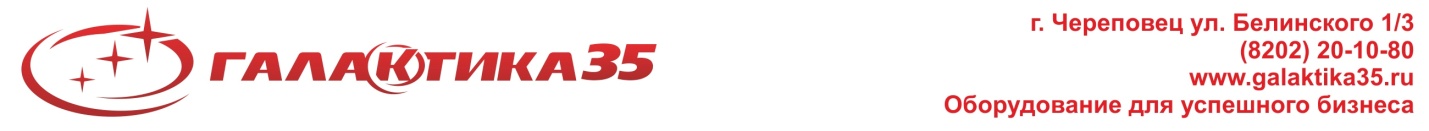 Прайс-лист на кресла Chairman                                                               08.07.2016 г.Менеджер отдела продаж офисной мебелиНикитина ИринаТел.: 20-10-80, сот. тел.: 8-921-836-28-05e-mail: mebel@galaktika35.ruИзображениеНаименованиеСтоимость, руб.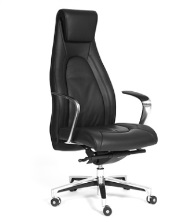 CHAIRMAN FUGA36500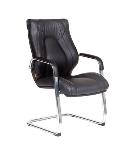 CHAIRMAN FUGA V эко17857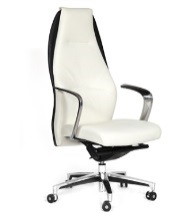 CHAIRMAN BASIC41000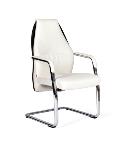 CHAIRMAN BASIC V эко20743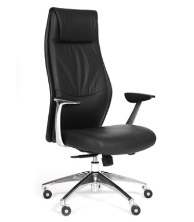 CHAIRMAN VISTA экокожа22352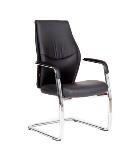 CHAIRMAN VISTA V эко18077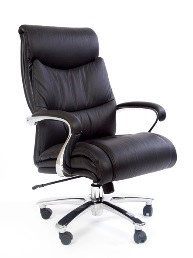 CHAIRMAN 40151200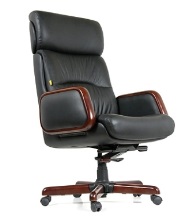 CHAIRMAN 41735880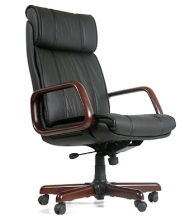 CHAIRMAN 41935282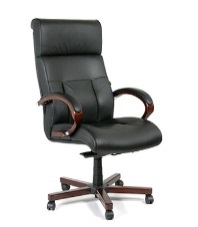 CHAIRMAN 42131460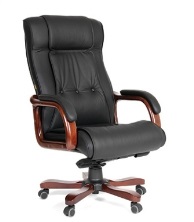 CHAIRMAN 653 кожа28000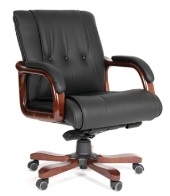 CHAIRMAN 653 M кожа26598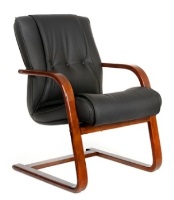 CHAIRMAN 653 V кожа17316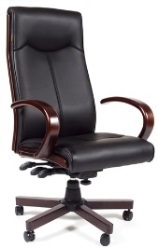 CHAIRMAN 41123500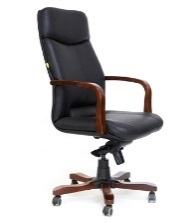 CHAIRMAN 46023500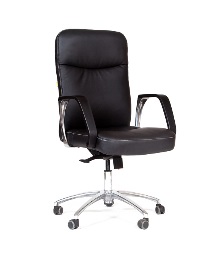 CHAIRMAN 46513923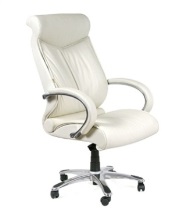 CHAIRMAN 42028717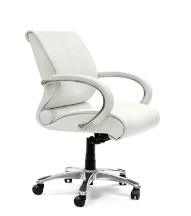 CHAIRMAN 44423615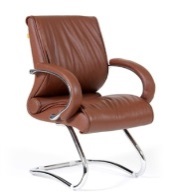 CHAIRMAN 44521983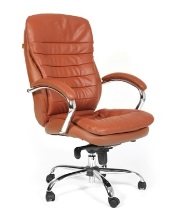 CHAIRMAN 79521000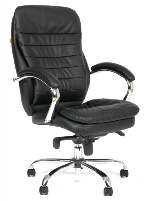 CHAIRMAN 795 ЭКО17316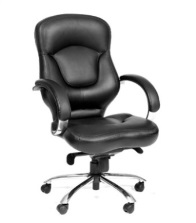 CHAIRMAN 43015400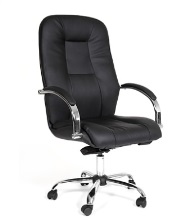 CHAIRMAN 49014976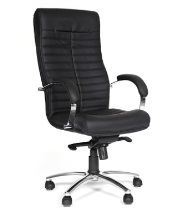 CHAIRMAN 48015000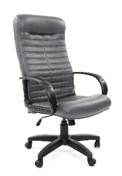 CHAIRMAN 480 LT9315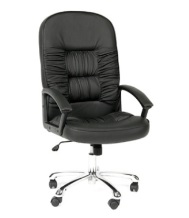 CHAIRMAN 418 кожа14170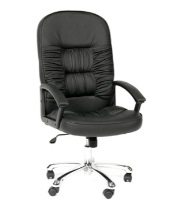 CHAIRMAN 418 PU 12578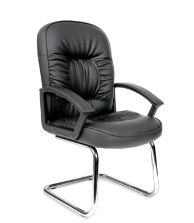 CHAIRMAN 418 V11970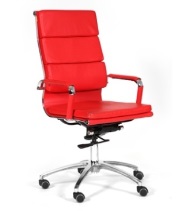 CHAIRMAN 75016000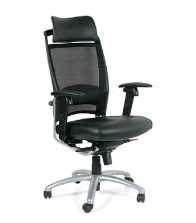 CHAIRMAN 281А хром28782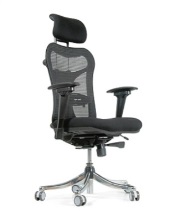  CHAIRMAN 76932760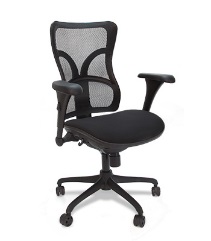 CHAIRMAN 73023888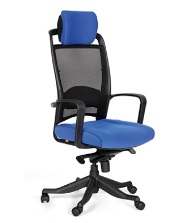 CHAIRMAN 28317550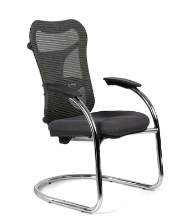  CHAIRMAN 42620774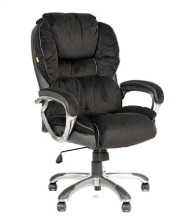 CHAIRMAN 43419000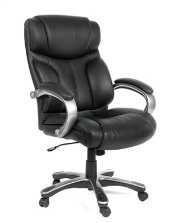 CHAIRMAN 43516910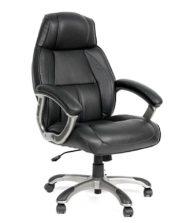 CHAIRMAN 43617557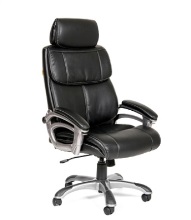 CHAIRMAN 43318200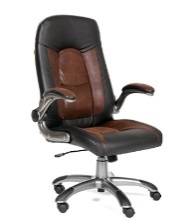 CHAIRMAN 43913400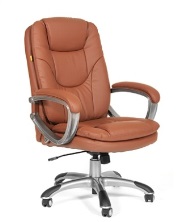 CHAIRMAN 66812800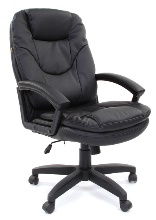 CHAIRMAN 668 LT9263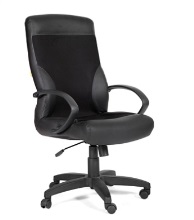 CHAIRMAN 31010490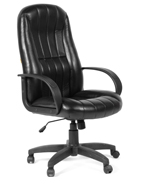 CHAIRMAN 685 КЗ9840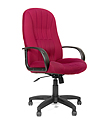 CHAIRMAN 685 TW9998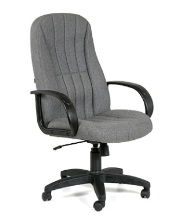 CHAIRMAN 685 ст.8610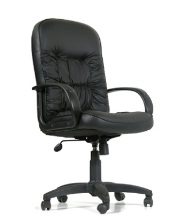 CHAIRMAN 416 сплит К10800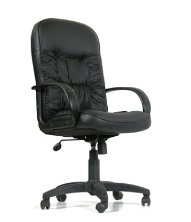 CHAIRMAN 416 ЭКО8970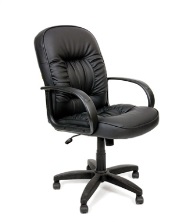 CHAIRMAN 416 ЭКО М9315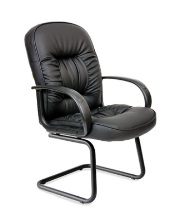 CHAIRMAN 416 ЭКО V9045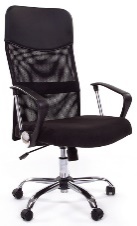 CHAIRMAN 6108603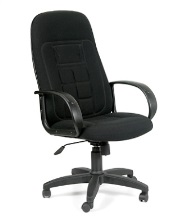 CHAIRMAN 7277549CHAIRMAN 727  TW7823CHAIRMAN 727  Terra7549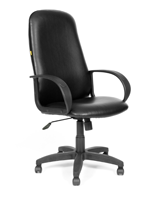 CHAIRMAN 279  КЗ6248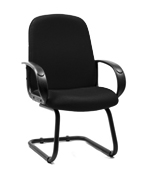 CHAIRMAN 279V  КЗ5985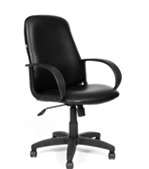 CHAIRMAN 279M КЗ5993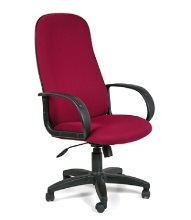 CHAIRMAN 279 TW6630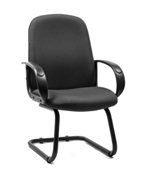 CHAIRMAN 279V TW5942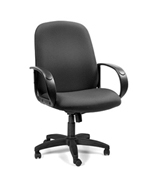 CHAIRMAN 279M TW6197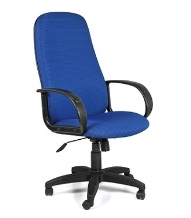 CHAIRMAN 279  JP5550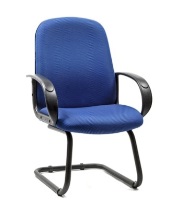 CHAIRMAN 279V JP5643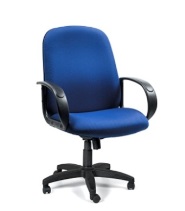 CHAIRMAN 279M JP5610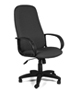 CHAIRMAN 279 C5789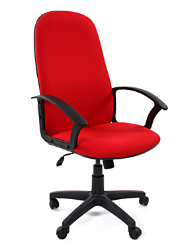 CHAIRMAN 289 NEW5483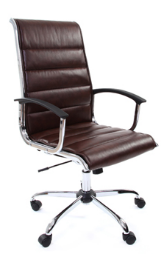 CHAIRMAN 76018200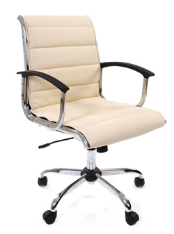 CHAIRMAN 760 M17063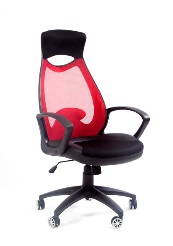 CHAIRMAN 840 black14580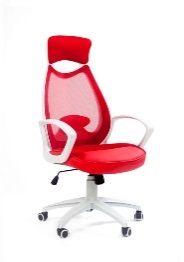 CHAIRMAN 840 white13689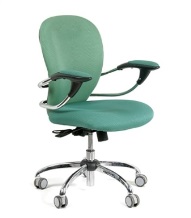 CHAIRMAN 686 14365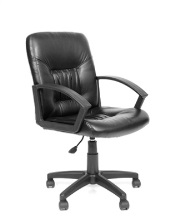 CHAIRMAN 6516983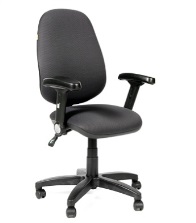 CHAIRMAN  АНТЕЙ JP9690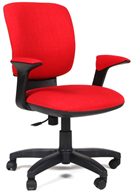 CHAIRMAN 81011880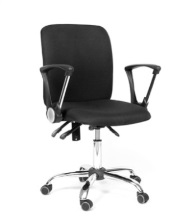 CHAIRMAN 9801 хром7395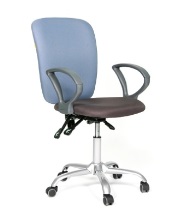 CHAIRMAN 9801 7140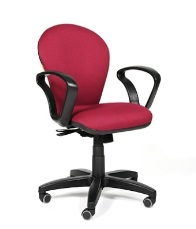 CHAIRMAN 684 New TW6120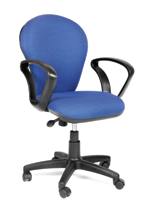 CHAIRMAN 684 New JP5865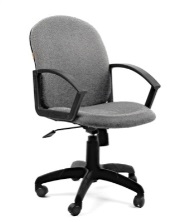 CHAIRMAN 6814973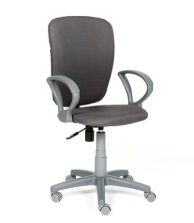 CHAIRMAN 9801 PL5355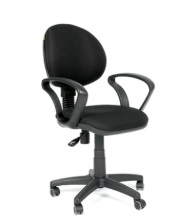 CHAIRMAN 682 5100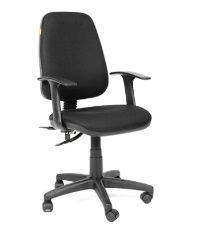 CHAIRMAN 6615088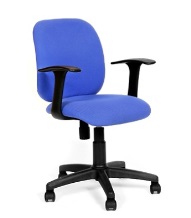 CHAIRMAN 6704920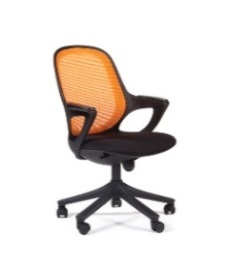 CHAIRMAN 820 black12750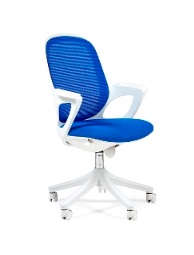 CHAIRMAN 820 white14025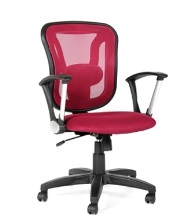 CHAIRMAN 452 TG10455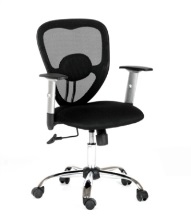 CHAIRMAN 45110328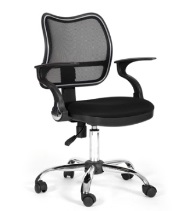 CHAIRMAN 450 хром6435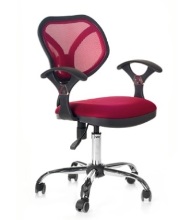 CHAIRMAN 3806375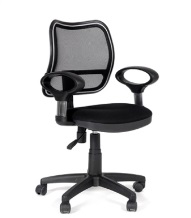 CHAIRMAN 450 5813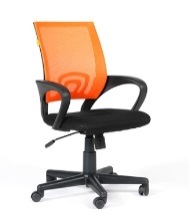 CHAIRMAN 6965610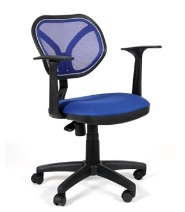 CHAIRMAN 450 NEW4988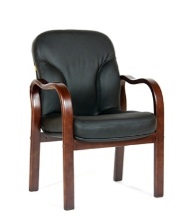 CHAIRMAN 65813462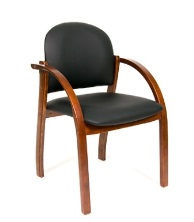 CHAIRMAN 659 PU8820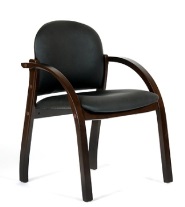 CHAIRMAN 659 Terra6304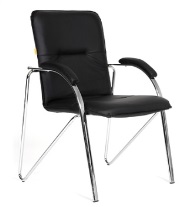 CHAIRMAN 8505550